 Nr. 8.567  din 27 aprilie 2017                                                 P R O C E S -  V E R B A Lal şedinţei ordinare a Consiliului Local al Municipiului Dej  încheiat azi, 27 aprilie 2017, convocată în conformitate cu prevederile art. 39, alin. (1) din Legea Nr. 215/2001, republicată, cu modificările şi completările ulterioare, conform Dispoziţiei Primarului Nr. 262 din 21 aprilie 2017,  cu următoareaORDINE DE ZI:   1. Proiect de hotărâre privind aprobarea redistribuirii lotului pentru construire locuință situat în Municipiul Dej, Strada George Mânzat, Nr. 10, atribuit conform Legii Nr. 15/2003, republicată.     2. Proiect de hotărâre privind aprobarea întocmirii Actului adițional Nr. 2 la Contractul de concesiune Nr. 11/9595 din 14 octombrie 1997.     3. Proiect de hotărâre privind aprobarea dezmembrării terenului înscris în C.F. Dej Nr. 50278, situat în Municipiul Dej, Strada Dobrogeanu Gherea.     4. Proiect de hotărâre privind aprobarea modificării și completării Hotărârii Consiliului Local al Municipiului Dej Nr. 11 din data de 31 ianuarie 2011.     5. Proiect de hotărâre privind aprobarea rectificării suprafeței imobilului înscris în C.F. Nr. 51119.     6. Proiect de hotărâre privind aprobarea acordării unui ajutor de urgență doamnei  Rogozan Maria, domiciliată în Municipiul Dej, Strada Pepineriei Nr. 22, județul Cluj, în vederea acoperirii cheltuielilor ocazionate cu repararea imobilului afectat de incendiul din data de 3 aprilie 2017.        7. Proiect de hotărâre privind aprobarea adoptării Regulamentului de organizare, administrare, exploatare și funcționare a Parcului balnear „Toroc”.n     8. 8Proiect de hotărâre privind aprobarea rectificării suprafeței imobilului înscris în C.F. Nr. 53645.    9. Proiect de hotărâre privind aprobarea proiectului și a cheltuielilor legate de Proiectul ”Reconversia și refuncționalizarea terenurilor și suprafețelor degradate neutilizate din Strada Fragilor Nr. 8, Municipiul Dej”.   10. Proiect de hotărâre privind aprobarea actualizării Inventarului bunurilor care aparțin domeniului public al Municipiului Dej însușit prin Hotărârea Consiliului Local al Municipiului Dej Nr. 64/2001, atestat prin Hotărârea Guvernului Nr. 959/2002, conform Anexei.e ale administției publice locale 11. Soluționarea unor probleme ale administrației publice locale. La şedinţă sunt prezenţi 19 consilieri, domnul Primar Morar Costan, doamna Secretar al Municipiului Dej, şefi de servicii din aparatul de specialitate al primarului, delegații sătești, reprezentanți ai mass-media locale.   Şedinţa publică este condusă de domnul consilier Buburuz Simion Florin. Președintele de ședință, domnul consilier Buburuz Simion Florin prezintă punctele înscrise în  Ordinea de zi, care a fost completată cu 3 proiecte de hotărâri urgente care nu pot fi amânate:Punctul 8. 8Proiect de hotărâre privind aprobarea rectificării suprafeței imobilului înscris în C.F. Nr. 53645.    9. Proiect de hotărâre privind aprobarea proiectului și a cheltuielilor legate de Proiectul ”Reconversia și refuncționalizarea terenurilor și suprafețelor degradate neutilizate din Strada Fragilor Nr. 8, Municipiul Dej”.   10. Proiect de hotărâre privind aprobarea actualizării Inventarului bunurilor care aparțin domeniului public al Municipiului Dej însușit prin Hotărârea Consiliului Local al Municipiului Dej Nr. 64/2001, atestat prin Hotărârea Guvernului Nr. 959/2002, conform Anexei, pe care o supune la vot.iEste aprobată cu 18 voturi ”pentru” și o ”abținere”, domnul consilier Butuza Marius Cornel. sttată cu 18 votu pentru și o, Se supune spre aprobare și Procesul – verbal al ședinței ordinare din data de 28 februarie 2017, votat cu 19 voturi ”pentru”.Se trece la Punctul 1. Proiect de hotărâre privind aprobarea redistribuirii lotului pentru construire locuință situat în  Municipiul Dej, Strada  George  Mânzat, Nr. 10, atribuit conform Legii Nr. 15/2003, republicată.Domnul primar Morar Costan: Ca urmare a solicitării depuse de domnul Peter Daniel, cu domiciliul în Municipiul Dej, Strada Înfrățirii Nr. 3, Bl. C 3, Ap. 11, propune redistribuirea Lotului Nr. 34, situat în Municipiul Dej, Strada George Mânzat Nr. 10. Inițial terenul a fost atribuiot în baza Legii Nr. 15/20003, republicată, privind sprijinul acordat tinerilor pentru construirea unei locuințe proprietate personală, doamnei Cherecheș Ariana Simona, care a construit o fundație din beton, demisol, dar nu mai are posibilitatea materială să finalizeze locuința. Ar dori să vândă construcția realizată parțial, iar în ședința Comisiei din data de 12 ianuarie 2016 s-a hotărât să se acorde aprobare pentru vânzarea construcției și terenului; acesta s-a repartizat domnului Peter Daniel. Comisia a dat aviz favorabil și a redistribuit Lotul Nr. 34, după depunerea actului autentic de vânzare – cumpărare a construcției realizate pe lotul respectiv. Se propune anularea Procesului – verbal de predare – primire a cărui beneficiar a fost doamna Cherecheș Ariana. Terenul situat pe Strada George Mânzat Nr. 10, în suprafață totală de 300 m.p. se va redistribui familiei Peter Daniel și Timeea Ioana.	Se trece la constatarea și votul comisiilor de specialitate: Comisia pentru activități economico – financiare și agricultură, doamna consilier Mihăestean Jorgeta Irina – aviz favorabil;  Comisia juridică și disciplină pentru activitățile de protecție socială, muncă, protecția copilului, doamna viceprimar Muncelean Teodora, aviz favorabil, cu amendament; Comisia pentru activități de amenajarea teritoriului, urbanism, protecția mediului și turism – domnul consilier Lazăr Nicolae – aviz favorabil, Comisia pentru activități social – culturale, culte, învățământ, sănătate și familie – domnul consilier Giurgiu Gheorghe - aviz favorabil;Doamna viceprimar Muncelean Teodora: Amendamentul se referă la Art. 1, care se completează : Aprobă retragerea dreptului de folosință asupra terenului atribuit, conform art. 60, alin. (2) din Legea Nr. 15/2003, republicată. Proiectul este votat cu  voturi 19 ”pentru”, unanimitate.Punctul 2. Proiect de hotărâre privind aprobarea întocmirii Actului adițional Nr. 2 la Contractul de concesiune Nr. 11/9595 din 14 octombrie 1997.Domnul primar Morar Costan: Ca urmare a solicitării depuse de către S.C. Selmont Market S.R.L., cu sediul în Baia – Mare, Strada Victoriei Nr. 92 se propune transmiterea dreptului de concesiune asupra terenului în suprafață de 132 m.p., situat în Municipiul Dej,  Strada Unirii Nr. 1/A. Terenul menționat are destinația Stație de autobuz cu spații comerciale, a fost concesionat prin Contractul de Concesiune Nr. 11 al cărui beneficiar a fost S.C. Selmont S.R.L. cu sediul în Baia Mare, Bulevardul București Nr. 47/A. Conform Art. 41 din Legea Nr. 50/1991, modificată, se propune aprobarea Actului adițional Nr. 2 la Contractul de concesiune Nr. 11, în care vor fi precizate: modificarea beneficiarului, deoarece noul proprietar al construcției este S.C. Selmont Market S.R.L. Este vorba despre zona Dealul Florilor, magazin Carrfour, Strada Dobrogranu Gherea, intersecție cu Strada Unirii. Concesiunea s-a făcut în anul 2007, între timp firma a intrat în faliment și dorește transferarea concesiunii.Se trece la constatarea și votul comisiilor de specialitate: Comisia pentru activități economico – financiare și agricultură, doamna consilier Mihăestean Jorgeta Irina – amânarea proiectului, până la plata datoriei față de bugetul local;  Comisia juridică și disciplină pentru activitățile de protecție socială, muncă, protecția copilului, doamna viceprimar Muncelean Teodora, aviz favorabil, cu  câteva amendamente; Comisia pentru activități de amenajarea teritoriului, urbanism, protecția mediului și turism – domnul consilier Lazăr Nicolae – propune amânarea, Comisia pentru activități social – culturale, culte, învățământ, sănătate și familie – domnul consilier Giurgiu Gheorghe - aviz favorabil;Luări de cuvânt: domnul consilier Lazăr Nicolae: a propus amânarea, sau includerea unui articol suplimentar, deoarece firma este în insolvență și prin care noul proprietar să-și asume recuperarea datoriei de 19 milioane lei, față de bugetul local al Primăriei.Doamna viceprimar Muncelean Teodora: propune următoarele amendamente: în preambulul proiectului de hotărâre se va face referire la întocmirea Actului adițional Nr. 2, în loc de Actul adițional Nr. 3; se va înlătura cuvântul ”decizia” din Art. Nr. 1: se va adăuga ”județul Cluj” la adresa imobilului ce face obiectul Contractului de concensiune.În completare: firma a intrat în faliment simplificat la data de 4 noiembrie 2016, iar Contractul de concesiune s-a semnat în iunie 2016. Firma care a preluat Contractul are datoria de a plăti și restanțele.Domnul primar Morar Costan: Se va specifica în Hotărârea Consiliului Local mențiunea că firma care a preluat Contractul de concesiune are datoria de a achita și sumele restante.Supus la vot proiectul este votat cu 13 voturi ”pentru” și 6 ”abțineri”: domnii consilieri Butuza Marius Cornel, Alexandru Adrian Viorel, Filip Dorin Cristian, Mureșan Traian și doamnele consilier Mihăestean Jorgeta Irina și Petrean Mihaela.De trece la Punctul 3. Proiect de hotărâre privind aprobarea dezmembrării terenului înscris în C.F. Dej Nr. 50278, situat în Municipiul Dej, Strada Dobrogeanu Gherea.Domnul primar Morar Costan: Se solicită dezmembrarea imobilului în suprafață de 90.413 m.p. în două parcele: parcela Nr. 1 în suprafață de 90.337 m.p. și parcela Nr. 2 în suprafață de 36 m.p., care a fost vândută către Grigar Maria Felicia, vânzare aprobată prin Hotărârea de Consiliu Local Nr. 88 din data de 30 septembrie 2010, prețul fiind achitat în întregime de către cumpărător. Se solicită aprobarea parcelării  pentru a se efectua operațiunile de înscriere în Cartea funciară, astfel:dezmembrarea parcelelor identificate astfel:-Parcela Nr. 1 cu Nr. Topo (4237/1/7/5/3/1/1/1/1/1/1, 4237/1/7/5/3/1/1/1/1/1/3, 4237/1/7/5/3/1/1/1/1/1/4)/1  în suprafață de 90.377 m.p. cu ramura de folosință ”alei și spații verzi ” proprietar Municipiul Dej, cotă de 1/1 parte, proprietate publică;-Parcela Nr. 2 cu Nr. topo (4237/1/7/5/3/1/1/1/1/1/1, 4237/1/7/5/3/1/1/1/1/1/3, 4237/1/7/5/3/1/1/1/1/1/4)/2 în suprafață de 36 m.p. cu ramura de folosință ”teren pentru construcții”, proprietar Municipiul Dej, cotă de 1/1 parte, proprietate publică;și aprobarea trecerii parcelei Nr. 2 cu Nr topo. nou (4237/1/7/5/3/1/1/1/1/1/1, 4237/1/7/5/3/1/1/1/1/1/3, 4237/1/7/5/3/1/1/1/1/1/4)/2 în suprafață de 36 m.p. din domeniul public în domeniul privat al Municipiului Dej.În anul 2007 terenul s-a concesionat, în anul 2010 s-a evaluat și vândut, iar acum proprietarul dorește întăbularea terenului.Se trece la constatarea și votul comisiilor de specialitate: Comisia pentru activități economico – financiare și agricultură, doamna consilier Mihăestean Jorgeta Irina – aviz favorabil;  Comisia juridică și disciplină pentru activitățile de protecție socială, muncă, protecția copilului, doamna viceprimar Muncelean Teodora, aviz favorabil; Comisia pentru activități de amenajarea teritoriului, urbanism, protecția mediului și turism – domnul consilier Lazăr Nicolae – aviz favorabil, Comisia pentru activități social – culturale, culte, învățământ, sănătate și familie – domnul consilier Giurgiu Gheorghe - aviz favorabil;Luări de cuvânt: domnul consilier Alexandru Adrian Viorel: dorește să știe dacă nu se poate anula Art. 1 din Hotărârea Consiliului Local al Municipiului Dej din anul 2007, care propune parcelarea terenului.Domnul primar Morar Costan:  Terenul se ditribuie spre Municipiul DejDoamna viceprimar Muncelean Teodora: se propune parcelarea pentru a se putea trece terenul din domeniul public în domeniul privat al Municipiului Dej.Proiectul de hotărțre este votat  cu 19  voturi  ”pentru”,  unanimitate.Punctul 4. Proiect de hotărâre privind aprobarea modificării și completării Hotărârii Consiliului Local al Municipiului Dej Nr. 11 din data de 31 ianuarie 2017.Domnul primar Morar Costan:  În baza Hotărârii Consiliului Local Nr. 11 din data de 31 ianuarie 2017, a fost atribuit dreptul de folosință gratuită pe o durată de 99 ani, asupra terenului în suprafață de 2.505 m.p., în vederea edificării unei biserici ortodoxe, Parohiei Sfântul Mucenic Mina – Dej Triaj. Avînd în vedere Legea Nr. 60/24 martie 2015 acest teren s-a transmis din domeniul public al Statului în domeniul public al Municipiului Dej, fapt ce impune încheierea unui Contract de atribuire a dreptului de folosință gratuită și completarea numărului cadastral. Propunem spre aprobare completarea Art. 1 din Hotărârea Consiliului Local al Municipiului Dej Nr. 11 din data de 31 ianuarie 2017, cu numărul cadastral, astfel: Art. 1. Aprobă completarea Art.1 din Hotărârea Consiliului Local al Municipiului Dej Nr. 11 din data de 31 ianuarie 2017, cu numărul cadastral al imobilului, articolul având următorul conținut: "Aprobă atribuirea dreptului de folosință gratuită, pe o perioada de 99 ani, asupra  terenului în suprafață de 2.505 m.p., aparținând domeniului public al Municipiului Dej, înscris în C.F. Nr. 56868, Nr. cadastral 56868, în vederea edificării unei biserici ortodoxe, Parohiei Ortodoxe "Sfântul Mucenic Mina" Dej - Triaj.Art. 2. Aprobă  modificarea Art. 2 din Hotărârea Consiliului Local al Municipiului Dej Nr. 11 din data de 31 ianuarie 2017, acesta având următorul conținut: "Predarea-primirea terenului se va efectua pe baza de Protocol  de predare - primire, contractul de atribuire a dreptului de folosință gratuită, urmând a se încheia în forma autentică."Se trece la constatarea și votul comisiilor de specialitate: Comisia pentru activități economico – financiare și agricultură, doamna consilier Mihăestean Jorgeta Irina – aviz favorabil;  Comisia juridică și disciplină pentru activitățile de protecție socială, muncă, protecția copilului, doamna viceprimar Muncelean Teodora, aviz favorabil; Comisia pentru activități de amenajarea teritoriului, urbanism, protecția mediului și turism – domnul consilier Lazăr Nicolae – aviz favorabil, Comisia pentru activități social – culturale, culte, învățământ, sănătate și familie – domnul consilier Giurgiu Gheorghe - aviz favorabil;Doamna viceprimar Muncelean Teodora: Numărul cadastral coincide cu numărul din  Cartea Funciară, întrucât suntem într-o procedură administrativă de înscriere și corectare a imobilelor și terenurilor ce aparțin Municipiului Dej, cerință solicitată de Cartea Funciară.Proiectul de hotărâre este votat  cu 19  voturi  ”pentru”,  unanimitate.Punctul 5. Proiect de hotărâre privind aprobarea rectificării suprafeței imobilului înscris în C. F. Nr. 51119.Domnul primar Morar Costan:  Se propune rectificarea suprafeței imobilului înscris în C.F. 51119 aflat în proprietatea Municipiului Dej necesară ca urmare a măsurătorilor realizate și constatarea unei suprafețe de teren mai mică decât cea înscrisă în Cartea Funciară, conform documentației tehnice de actualizare informații cadastrale și modificare suprafață la cea de 930 m.p. – suprafață măsurată. Este vorba despre Grădinița Arlechino a cărei suprafață este de 930 m.p. înscriși în Cartea Funciară.Se trece la constatarea și votul comisiilor de specialitate: Comisia pentru activități economico – financiare și agricultură, doamna consilier Mihăestean Jorgeta Irina – aviz favorabil;  Comisia juridică și disciplină pentru activitățile de protecție socială, muncă, protecția copilului, doamna viceprimar Muncelean Teodora, aviz favorabil; Comisia pentru activități de amenajarea teritoriului, urbanism, protecția mediului și turism – domnul consilier Lazăr Nicolae – aviz favorabil, Comisia pentru activități social – culturale, culte, învățământ, sănătate și familie – domnul consilier Giurgiu Gheorghe - aviz favorabil;Proiectul de hotărțre este votat  cu 19  voturi  ”pentru”,  unanimitate.Punctul 6. Proiect de hotărâre privind aprobarea acordării unui ajutor de urgență doamnei Rogozan Maria, domiciliată în Municipiul Dej, Strada Pepineriei Nr. 22, județul Cluj, în vederea acoperirii cheltuielilor ocazionate cu repararea imobilului afectat de incendiul din data de 3 aprilie 2017.Domnul primar Morar Costan:  Având în vedere cererea doamnei Rogozan  Maria, domiciliată în Municipiul Dej, Strada Pepineriei Nr. 22, prin care solicită acordarea unui ajutor financiar în vederea acoperirii cheltuielilor ocazionate de reperarea imobilului afectat de incendiul din data de 3 aprilie 2017, propun acordarea unui ajutor financiar în cuantum de 15.000 lei.Se trece la constatarea și votul comisiilor de specialitate: Comisia pentru activități economico – financiare și agricultură, doamna consilier Mihăestean Jorgeta Irina – aviz favorabil;  Comisia juridică și disciplină pentru activitățile de protecție socială, muncă, protecția copilului, doamna viceprimar Muncelean Teodora, aviz favorabil; Comisia pentru activități de amenajarea teritoriului, urbanism, protecția mediului și turism – domnul consilier Lazăr Nicolae – aviz favorabil, Comisia pentru activități social – culturale, culte, învățământ, sănătate și familie – domnul consilier Giurgiu Gheorghe - aviz favorabil;Luări de cuvânt: domnul consilier Filip Adrian Dorin propune să se reglementeze printr-un Regulament intern acordarea ajutoarelor financiare, cuantumul acestor ajutoare, în fucție de veniturile membrilor familiei, posibilitățile Primăriei, să se încadreze în sumele alocate.Domnul primar Morar Costan:  Se va realiza un Regulament intern cu criterii pentru evaluarea pagubelor, veniturile familiei, pe bază de punctaj.Proiectul este votat cu 19 voturi  ”pentru”, unanimitate.Punctul 7. Proiect de hotărâre privind aprobarea adoptării Regulamentului de organizare, administrare, exploatare și funcționare a Parcului Balnear Toroc.Domnul primar Morar Costan:  Parcul Balnear Toroc funcționează pe baza următoarelor principii: dezvoltă, promovează calitatea și eficiența Parcului Balenar, în scopul asigurării către populație a unei zone de agrement moderne, dotate cu instalații, clădiri și teren de sport, bazin e de înot, spații de joacă pentru copii, în condiții optime de funcționare. Protejează sănătatea publică, responsabilitatea față de cetățeni, conservarea și protecția mediului înconjurător, calitate și contintinuitate, tarife echitabile și accesibile tuturor utilizatorilor, administrarea corectă și eficientă a patrimoniului public. Tarifele practicate sunt sociale, respectiv: tarif de bază sezon – 15 ron; include acces la plajă, lacul sărat, piscina interioară, dulapuri, garderobe, piscine exterioare, tarif redus după ora 16.00 – 10 ron.Abonament sezon, 15 intrări – 120 ron, Tichet topogane acvatice – 10 ron/zi, saună – 5 ron/zi, tichet șezlong – 5 ron/zi. Tichet tarif extrasezon: 15 ron și include: acces la piscina interioară, dușuri, garderobe, acces cadă apă sărată, cada hidromasaj. Abonament extrasezon – 100 ron. Cazare cameră – 100 ron; teren fotbal – 120 ron/oră; abonament teren fotbal – 320 ron/4 ore; teren tenis – 40 ron/oră; abonament teren tenis – 100 ron/4 ore, oarcare gratuit. Grupurile de elevi de peste 10 persoane însițite de profesor beneficiază de reducere de 50% din tariful de bază.Structura și nivelul prețurilor și tarifelor au fost stabilite astfel încât să acopere costul efectiv de administrare, întreținere și exploatare a Parcului balnear. S-au făcut investiții de 1 milion de euro prin extinderea ștrandului, topogane acvatice, etc. Toate serviciile au fost concepute pentru a fi la înălțimea titlului de Stațiune turistică de interes local acordat de Ministerul TurismuluiSe trece la constatarea și votul comisiilor de specialitate: Comisia pentru activități economico – financiare și agricultură, doamna consilier Mihăestean Jorgeta Irina – aviz favorabil; Comisia juridică și disciplină pentru activitățile de protecție socială, muncă, protecția copilului, doamna viceprimar Muncelean Teodora, aviz favorabil; Comisia pentru activități de amenajarea teritoriului, urbanism, protecția mediului și turism – domnul consilier Lazăr Nicolae – aviz favorabil, Comisia pentru activități social – culturale, culte, învățământ, sănătate și familie – domnul consilier Giurgiu Gheorghe - aviz favorabil;Președintele ședinței, domnul consilier Buburuz Simion Florin: constată că din anul 2008, când taxa de intrare era de 10 ron, sumă ce nu acoperea cheltuielile de întreținere a parcului balnear, acum biletul unui copil va fi de 35 ron, care numai tarif social nu mai este, creșterea este de 50%.Domnul primar Morar Costan: prezintă fundamentarea cheltuielilor care au dus la majorarea prețurilor. Funcționăm pe autofinanțare, ceea ce înseamnă maximă responsabilitate.Domnul consilier Giurgiu Gheorghe: propune taxă de acces pentru cursuri de înot, grupuri de câte 10 elevi, însoțiți de profesori, și persoane specializate pentru aceste cursuri, abonamentul să fie de 10 ron.Domnul consilier Lazăr Nicolae: propune ca tarifele la cada cu apă sărată pentru peroanele care lucrează să nu se reducă, iar abonamentul pentru pensionari să cuprindă 15 intrări. Pune în discuție și tarifele practicate după ora 16.00, să se reducă. Tichetele pentru pesnsionari la abonamentul de 120 ron să fie de 15 intrări în loc de 10 intrări.Domnul consilier Mureșan Traian: propune 15 intrări pentru abonamentul pensionarilor.Domnul consilier Varga Lorand Iuliu: propune ca pentru copii până la 10 ani și pentru studenți să fie reduse, tarifele de după masă trebuie regândite. Gratuitatea pentru copii să scadă la 8 ani.Doamna consiulier Boian Laura Petria: consideră că tariful de 15 ron este social, întrucât extraserviciile se plătesc și având termen de comparație prețurile practicate la Parcul balnear Figa.Domnul consilier Butuza Marius Cornel consideră că lucrările efectuate acolo sunt neconforme, dorește să cunoască ce reprații în valoare de 100.000 ron s-au realizat. Găsește că oportunitatea pentru investiție trebuia însoțit de o notă de fundamentare, raport de specialitate, din care să rezulte fundamentarea prețurilor. Nu este de acord cu tarifele sociale date nereal, trebuia prezentat raportul tehnic al investițiilor.Domnul consilier Bradea Andrei: consideră că nu trebuie să ne comparăm cu Stațiunea Balneară Figa și susține că a fost un management de calitate asumat pentru lucrările efectuate la Toroc.Se supune la vot participarea la discuții a domnul Șef serviciu Chira Claudiu care subliniază că a pus la dispoziție toată documentația privind fundamentarea tarifelor la Parcul Balnear, astfel: cheltuieli estimate în anul 2017 – 1.348.221 ron, reprezentând energia electrică, salubritatea, reparații; total venituri estimate: 1.302.140 ronm iar profitul chioșcului alimentar – 255.843 ron. Încearcă sărăspundă problemelor ridicate de domnii consilieri: pentru domnul Lazăr Nicolae: în bazinul de apă sărată din exterior avem un tarif special pentru 5.000 de copii care iau cursuri de înot, beneficiază de o reducere de 50%.Pentru pensionari se poate prelungi termenul de la 10 la 15 zile. Înainte era o lună și ei veneau 15 zile din 30 zile. Mai face remarca că reducerea de după amiază nu este fondată, întrucât unii vin dimineață, plătesc prețul integral și stau tot câte 4 ore.Domnul primar Morar Costan:   Politica gândită a fost pentru a nu se majora prețurile, dar după ora 16,00, prețul biletului de intrare va fi de 10 ron.Alte modificări propuse: în sezon vor fi 10 și 15 ron, după amiază – 10 ron.Alte luări de cuvânt: președintele ședinței, domnul consilier Buburuz Simion Florin constată că prețurile au crescut cu 50% și dorește să știe dacă bilete de intrare vor fi tot brațările.Domnul Șef serviciu Chira Claudiu: brățările sunt înseriate și înregistrate la Serviciul contabilitate Primăriei și se eliberează cu bon fiscal., valabile pentru întreaga zi Doamna consilier Mihăestean Jorgeta Irina: constată faptul că pretențiile au crescut, tarifele trebuie să se alinieze.Se supune la vot cu următoarele modificări din Anexa 2:tichet redus valabil de luni-vineri 10 ron,abonament sezon 15 intrări la 120 ron.Votat cu 16 voturi  ”pentru”, 2 ”abțineri”, domnii consilieri: Butuza Marius Cornel și Mureșan Traian.Punctul 8.  Proiect de hotărâre privind aprobarea rectificării suprafeței imobilului înscris în C.F. nr.53645.Domnul primar Morar Costan: se propune rectificarea suprafeței imobilului înscris în C.F. Nr. 53645 aflat în proprietatea Municipiului Dej, respectiv rectificarea suprafeței de la 1.361 m.p. din acte la cea de 1.212 m.p. suprafață măsurată.Se trece la constatarea și votul comisiilor de specialitate: Comisia pentru activități economico – financiare și agricultură, doamna consilier Mihăestean Jorgeta Irina – aviz favorabil;  Comisia juridică și disciplină pentru activitățile de protecție socială, muncă, protecția copilului, doamna viceprimar Muncelean Teodora, aviz favorabil; Comisia pentru activități de amenajarea teritoriului, urbanism, protecția mediului și turism – domnul consilier Lazăr Nicolae – aviz favorabil, Comisia pentru activități social – culturale, culte, învățământ, sănătate și familie – domnul consilier Giurgiu Gheorghe - aviz favorabil;Proiectul este votat cu 19 voturi ”pentru”, unanimitate.Punctul 9. Proiect de hotărâre privind aprobarea proiectului și a cheltuielilor legate de proiectul ”Reconversia și refuncționalizarea terenurilor și suprafețelor degradate neutilizate din Strada Fragilor Nr. 8, Municipiul Dej”.Domnul primar Morar Costan: Având în vedere Programul Operaţional Regional 2014-2020, axa Prioritară 5 - Îmbunătăţirea mediului urban şi conservarea, protecţia şi valorificarea durabilă a  patrimoniului cultural, Prioritatea de investiții 5.2, Realizarea de acțiuni destinate îmbunătățirii mediului urban, revitalizării orașelor, regenerării și decontaminării terenurilor industriale dezafectate (inclusiv a zonelor de reconversie), reducerii poluării aerului și promovării măsurilor de reducere a zgomotului și luând în considerare Scrisoarea pentru demararea etapei precontractuale Nr. 8534POR/24.04.2017, emisă de către Agenția de Dezvoltare Regională Nord – Vest, se propune aprobarea valorii totale a proiectului în cuantum de 10.277.879,93 lei, inclusiv T.V.A. și contribuția Municipiului Dej, în valoare totală de 205.558,60 lei, inclusiv T.V.A.Se trece la constatarea și votul comisiilor de specialitate: Comisia pentru activități economico – financiare și agricultură, doamna consilier Mihăestean Jorgeta Irina – aviz favorabil;  Comisia juridică și disciplină pentru activitățile de protecție socială, muncă, protecția copilului, doamna viceprimar Muncelean Teodora, aviz favorabil; Comisia pentru activități de amenajarea teritoriului, urbanism, protecția mediului și turism – domnul consilier Lazăr Nicolae – aviz favorabil, Comisia pentru activități social – culturale, culte, învățământ, sănătate și familie – domnul consilier Giurgiu Gheorghe - aviz favorabil;Proiectul este votat cu 19 voturi ”pentru”, unanimitate.Punctul 10. Proiect de hotărâre privind aprobarea actualizării Inventarului bunurilor care aparțin domeniului public al Municipiului Dej însușit prin Hotărârea Consiliului Local al Municipiului Dej Nr. 64/2001, atestat prin Hotărârea Guvernului Nr. 969/2002 conform Anexei.Domnul primar Morar Costan: se propune spre aprobare solicitarea de actualizare a Inventarului bunurilor care aparțin domeniului public al Municipiului Dej însușit prin Hotărârea Consiliului Local Nr. 64/2001, atestat prin Hotărârea Guvernului Nr. 969/2002, conform Anexei, în baza prevederilor Legii Nr. 213/1998, privind proprietatea publică și regimul juridic al acesteia, potrivit:Hotărârii Guvernului Nr. 969/2002 care atestă domeniul public al Municipiului Dej;Hotărârii Guvernului Nr. 548/1999 privind aprobarea Normelor Metodologice privind înregistrarea în contabilitate a bunurilor care alcătuiesc domeniul public al comunelor, orașelor, municipiilor și județelor.Hotărârii Guvernului Nr. 1031/1999 pentru aprobarea Normelor Metodologice privind înregistrarea în contabilitate a bunurilor care alcătuiesc domeniul public al statului și unităților administrativ teritoriale;Este vorba despre Pozițiile cu nr. crt.: 60, 65, 66, 67, 68,70,72,73,74, 75,79,80, 81 ,83, 84, 88, 89 ,90, 92, 93, 94, 96 ,99, 103,104,107, 112, 113,117, 118, 119,120,121,124,126, 128,129,130,131,133, 135, 136, 137, 139, 141, 143, 145, 146, 148, 149,150,151, 152, 153,154,155,156,157,172,177, 178,179,180,181, 186, 187, 188, 193, 197, 202, 203, 206, 207, 212, 214, 223, 226, 238, 240, 241, 245, 246, 247, 250, 251, 252, 254, 256, 266 ,267, 271, 275, 280, 281, 284, 408, 409, 412, 413, 418, 419, 421, 422, 426, 506, 509 se actualizează conform Anexei Nr.1 la prezenta hotărâre. După poziția nr. crt. 510 se introduc 62 noi poziții, având nr. crt. 511-572, conform Anexei Nr. 2 la prezenta hotărâre.Se trece la constatarea și votul comisiilor de specialitate: Comisia pentru activități economico – financiare și agricultură, doamna consilier Mihăestean Jorgeta Irina – aviz favorabil;  Comisia juridică și disciplină pentru activitățile de protecție socială, muncă, protecția copilului, doamna viceprimar Muncelean Teodora, aviz favorabil; Comisia pentru activități de amenajarea teritoriului, urbanism, protecția mediului și turism – domnul consilier Lazăr Nicolae – aviz favorabil, Comisia pentru activități social – culturale, culte, învățământ, sănătate și familie – domnul consilier Giurgiu Gheorghe - aviz favorabil;Proiectul este votat cu 19 voturi ”pentru”, unanimitate.Punctul 11. Soluționarea unor probleme ale administrației publice locale:Domnul consilier Giurgiu Gheorghe prezintă Informarea  în legătură cu necesitatea efectuării unor lucrări urgente la Grădinița ”Paradisul piticilor” din Dej, Strada Unirii, Nr. 1Grădinița ”Paradisul piticilor”, Dej este o unitate de învățământ preșcolar cu rezultate deosebite și solicitată de părinți. În prezent grădinița are un număr de 230 de preșcolari, constituiți în 9 grupe: 8 grupe de program prelungit și o grupă de program normal. Grădinița este înadrată cu 18 profesoare pentru învățământul preșcolar și un personal nedidactic în număr de 11 persoane.   În vederea desfășurării în bune condiții a activităților din grădiniță sunt necesare următoarele lucrări, așa cum a rezultat în urma ședințelor Consiliului de Administrație al Grădiniței ” Paradisul piticilor”:Realizarea unor căi de evacuare de la mansardă și etajul I, în caz de incendiu sau alte calamități, lucrare impusă de controalele I.S.U . și necesară pentru autorizarea I.S.U .;Lucrări de reparații la acoperiș și subsol pentru eliminarea pătrunderii apei în sălile de grupă unde își desfășoară activitatea preșcolarii și evitarea deteriorării clădirii;Dotarea grădiniței cu un aragaz profesional în vederea preparării  în timp util și în bune condiții a hranei preșcolarilor din cele 8 grupe de program prelungit.Domnul consilier Cupșa Ioan propune o mai mare implicarea a consilierilor în problemele care apar în teren.Domnul consilier Varga Lorand Iuliu: ridică problema ciorilor din Parcul Mare și necesitatea de a se igieniza locurile de joacă pentru copii, cel puțin de trei ori pe an.Domnul consilier Torpenyi Francisc Albert: subliniază că s-a exagerat cu toaletarea pomilor și au rămas trunchiuri de copaci abandonați.Președintele de ședință, domnul consilier Buburuz Simion Florin: subliniază aspectele de la Piața agro – alimentară: administrația pieței nu întreține betoanele  degradate, piața ar trebui întreținută și renovată din veniturile pe care le obține din închirieri.Domnul primar Morar Costan: răspunde domnilor consilieri: pentru domnul consilier Giurgiu Gheorghe: pentru grădinița ”Paradisul Piticilor” s-a depus un program cu finanțare europeană; pentru domnul consilier Varga Lorand Iuliu: pentru eliminarea ciorilor s-au făcut demersuri, privind tăierea crengilor cu cuiburi, domnului consilier Torpenyi Francisc Albert: în unele locuri s-au îndepărtat copacii care reprezentau un pericol pentru cetățeni; s-au mai toaletat gardul viu, s-a cosit iarba s-au reînnoit rondourile din oraș.Președintele de ședință, domnul consilier Buburuz Simion Florin: solicită propuneri pentru viitorul președinte de ședințe de consiliu local.Domnul consilier Butuza Marius Cornel: îl propune ca președinte de ședințe, pentru următoarele trei luni, pe domnul consilier Alexandru Adrian Viorel, propunere votată cu unanimitate de voturi.	       Nemaifiind alte probleme, președintele de ședință, domnul consilier Buburuz Simion Florin declară închisă ședința ordinară a consiliului local.     	 Președinte de ședință,                                                Secretar,            Buburuz Simion Florin                                            Jr. Pop Cristina           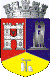 ROMÂNIAJUDEŢUL CLUJCONSILIUL LOCAL AL MUNICIPIULUI DEJStr. 1 Mai nr. 2, Tel.: 0264/211790*, Fax 0264/223260, E-mail: primaria@dej.ro 